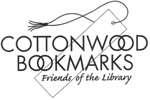 Donation Form		_____Special Gift ______________________________________		_____In Honor of ______________________________________		_____In Memory of ____________________________________		Donor’s name: __________________________________		Donor’s address: _________________________________		_______________________________________________		Please send acknowledgement to:		Name: _________________________________________		Address: _______________________________________		_______________________________________________		Please make check payable to Cottonwood Bookmarks and mail to:Cottonwood Bookmarks100 S. 6th StreetCottonwood, Arizona 86326Donations are tax deductible 